Multiplier par des multiples de 10, de 100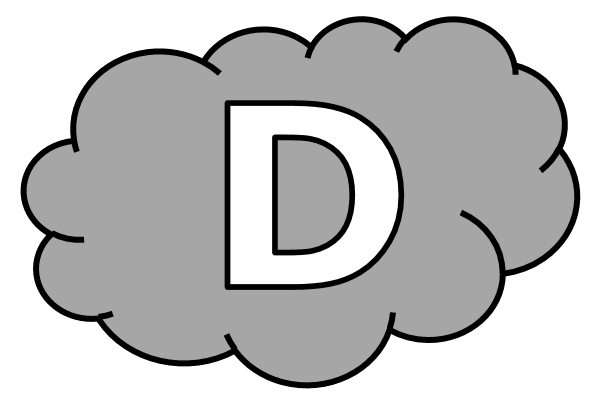 Entraînement n° 1 	 ............. bonnes réponsesMultiplier par des multiples de 10, de 100Entraînement n° 2 	 ............. bonnes réponsesMultiplier par des multiples de 10, de 100Entraînement n° 3 	 ............. bonnes réponsesMultiplier par des multiples de 10, de 100Défi 				 ............. bonnes réponses6 x 60 = ............. 		4 x 200 = .............		11 x 300 = .............14 x 20 = ............. 	7 x 900 = .............		12 x 30 = .............7 x 800 = .............		20 x 80 = .............		15 x 30 = .............6 x 600 = ............. 	30 x 700 = .............	22 x 40 = ...........7 x 500 = .............		23 x 20 = .............		9 x 900 = .............50 x 20 = ............. 	16 x 20 = .............		4 x 600 = .............Dans sa tirelire, Rumaysa a trouvé 13 pièces de 20 centimes.Quelle somme d’argent Rumaysa a-t-elle dans sa tirelire ? Rumaysa a .................. centimes dans sa tirelire.12 x 30 = ............. 	8 x 800 = .............		21 x 200 = .............23 x 20 = ............. 	11 x 800 = .............	11 x 70 = .............5 x 600 = .............		16 x 20 = .............		23 x 30 = .............7 x 300 = ............. 	40 x 400 = .............	15 x 40 = ...........8 x 900 = .............		50 x 20 = .............		7 x 700 = .............30 x 60 = ............. 	22 x 40 = .............		7 x 900 = .............Sur le trajet entre l’école et la maison, Nesma fait tous les jours 900 pas.Combien de pas Nesma fait-elle dans une semaine de 4 jours d’école ? Nesma fait .................. pas en une semaine.3 x 30 = ............. 		11 x 500 = .............	14 x 200 = .............25 x 30 = ............. 	8 x 800 = .............		20 x 40 = .............7 x 600 = .............		13 x 20 = .............		20 x 90 = .............7 x 900 = ............. 	22 x 400 = .............	50 x 30 = ...........8 x 700 = .............		22 x 30 = .............		5 x 600 = .............9 x 90 = ............. 		11 x 90 = .............		6 x 400 = .............Faustine a ramassé 70 feuilles. Chaque feuille pèse 8 g.Quelle masse de feuilles Faustine a-t-elle ramassée ? Faustine a ramassé .................. g de feuilles.13 x 20 = ............. 	7 x 400 = .............		25 x 200 = .............8 x 70 = ............. 		14 x 200 = .............	33 x 30 = .............9 x 700 = .............		11 x 70 = .............		9 x 80 = .............6 x 400 = ............. 	50 x 300 = .............	12 x 40 = ...........9 x 300 = .............		51 x 20 = .............		7 x 600 = .............6 x 90 = ............. 		41 x 20 = .............		8 x 600 = .............Chaque jour, Yasmine passe 30 minutes à faire ses devoirs.Combien de temps Yasmine passe-t-elle à faire ses devoirs en une semaine ? Yasmine passe .................. minutes à faire ses devoirs.